*Bu form aylık olarak düzenlenmelidir.* Mevzuat takibinin 4 personelden fazla kişi tarafından yapılması durumunda form çoğaltılarak kullanılmalıdır.* A1,A2,A3,A4  sütununa mevzuatı  takip eden personel isimleri yazılmalıdır. Her personel kendi isminin bulunduğu sütunu her gün mevzuat  kontrolünden sonra imzalamalıdır. B sütununda;  akademik birimlerde birim sekreterleri, Merkez Müdürlüklerinde Müdür Yardımcılarından biri, Daire Başkanlıklarında şube müdürleri tarafından onay yapılması önerilir.* Dış kaynaklı mevzuat takibi https://www.resmigazete.gov.tr/ web adresinden yapılmalıdır. İç kaynaklı mevzuat takibi Üniversitemiz web sayfasından/üniversitemiz iletişim yollarından gelen bilgi, belge, dokümanlarla yapılmalıdır.*İmzalı form takvim yılı boyunca birimde fiziksel ortamda saklanacak olup, yıl bitiminde tüm aylara ait doküman tek bir dosya halinde pdf formatında ESAS’ta saklanmak üzere ickontrol@nku.edu.tr e-posta adresine gönderilmelidir.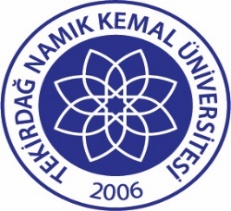 TEKİRDAĞ NAMIK KEMAL ÜNİVERSİTESİ İÇ VE DIŞ MEVZUAT TAKİP FORMUDoküman No:EYS-FRM-356TEKİRDAĞ NAMIK KEMAL ÜNİVERSİTESİ İÇ VE DIŞ MEVZUAT TAKİP FORMUHazırlama Tarihi:29.04.2022TEKİRDAĞ NAMIK KEMAL ÜNİVERSİTESİ İÇ VE DIŞ MEVZUAT TAKİP FORMURevizyon Tarihi:--TEKİRDAĞ NAMIK KEMAL ÜNİVERSİTESİ İÇ VE DIŞ MEVZUAT TAKİP FORMURevizyon No:0TEKİRDAĞ NAMIK KEMAL ÜNİVERSİTESİ İÇ VE DIŞ MEVZUAT TAKİP FORMUToplam Sayfa Sayısı:1Birimi ………………………………………………………………………………………………………………………………………………Dönemi (Ay/Yıl)Dönemi (Ay/Yıl)……………./…………………./……GünPersonel         Adı-Soyadı(A1)………………Personel Adı Soyadı (A2)………………..Personel    Adı-Soyadı (A3)…………………Personel    Adı-Soyadı (A3)…………………Personel               Adı-Soyadı (A4)…………………Personel               Adı-Soyadı (A4)…………………Onaylayan PersonelAdı Soyadı (B)…………………1.Günü2.Günü3.Günü4.Günü5.Günü6.Günü7.Günü8.Günü9.Günü10.Günü11.Günü12.Günü13.Günü14.Günü15.Günü16.Günü17.Günü18.Günü19.Günü20.Günü21.Günü22.Günü23.Günü24.Günü25.Günü26.Günü27.Günü28.Günü29.Günü30.Günü31.Günü